lMADONAS NOVADA PAŠVALDĪBA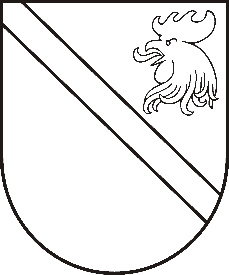 Reģ. Nr. 90000054572Saieta laukums 1, Madona, Madonas novads, LV-4801 t. 64860090, fakss 64860079, e-pasts: dome@madona.lv ___________________________________________________________________________MADONAS NOVADA PAŠVALDĪBAS DOMESLĒMUMSMadonā2018.gada 16.janvārī								Nr.15									(protokols Nr.1, 14. p.)Par Ļaudonas pagasta pārvaldes vadītāju Ā.Vilšķērsts informē, ka 2017. gada 21.decembrī notika Uzņēmējdarbības, teritoriālo un vides jautājumu komitejas sēde, kurā tika pieņemts lēmums par Ļaudonas  pagasta pārvaldes amata kandidātu virzīšanu tālākai izvērtēšanai – tikšanās ar pagasta iedzīvotājiem. Ņemot vērā kandidātu iesniegtos pieteikumus un pārrunas ar kandidātiem, uz tikšanos ar Ļaudonas pagasta iedzīvotājiem tika virzīti amata kandidāti: Valdis Beļaunieks, Artūrs Portnovs un Rūdolfs Pulkstenis. Noklausījusies Izpilddirektora Āra Vilšķērsta sniegto informāciju, pamatojoties uz likuma “Par pašvaldībām” 21.panta 1.daļas, 9.punktu, ņemot vērā 10.01.2018. Uzņēmējdarbības, teritoriālo un vides jautājumu komitejas atzinumu, un 16.01.2018. Finanšu un attīstības komitejas atzinumu, atklāti balsojot: PAR – 12 (Agris Lungevičs, Ivars Miķelsons, Zigfrīds Gora, Antra Gotlaufa, Artūrs Grandāns, Gunārs Ikaunieks, Valda Kļaviņa, Andris Sakne, Rihards Saulītis, Inese Strode, Aleksandrs Šrubs, Gatis Teilis), PRET – NAV,  ATTURAS – NAV,  Madonas novada pašvaldības dome  NOLEMJ:Iecelt Artūru Portnovu, personas kods xxx, par Ļaudonas pagasta pārvaldes vadītāju.Lēmums stājas spēkā brīdī, kad Artūrs Portnovs ir izbeidzis šī lēmuma pieņemšanas dienā viņam saistošās darba tiesiskās attiecības.Domes priekšsēdētājs							A.Lungevičs